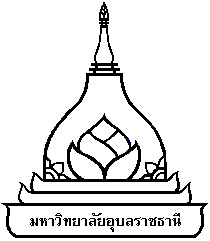 มคอ. 6 รายงานผลการดำเนินการของประสบการณ์ภาคสนามField Experience Reportรหัสวิชา  ()รายวิชานี้เป็นส่วนหนึ่งของหลักสูตร   สาขาวิชาหลักสูตรใหม่/หลักสูตรปรับปรุง  พ.ศ.  คณะมหาวิทยาลัยอุบลราชธานีสารบัญหมวดที่  1	ข้อมูลทั่วไป							หมวดที่  2	การดำเนินการที่ต่างไปจากแผนการฝึกประสบการณ์ภาคสนาม	หมวดที่  3	ผลการดำเนินการ						หมวดที่  4	ปัญหาและผลกระทบด้านการบริหาร				หมวดที่  5	การประเมินการฝึกประสบการณ์ภาคสนาม			หมวดที่  6	แผนการปรับปรุง						รายงานผลการดำเนินการของประสบการณ์ภาคสนามField Experience Reportชื่อสถาบันอุดมศึกษา 	 	:  มหาวิทยาลัยอุบลราชธานีคณะ/วิทยาเขต/ภาควิชา  	:  หมวดที่  1  ข้อมูลทั่วไป1.  รหัสและชื่อรายวิชา 	:   2.  หลักสูตร 	   	:   3.  อาจารย์ผู้รับผิดชอบ/ อาจารย์ที่ปรึกษาการฝึกประสบการณ์ภาคสนาม	3.1  ชื่อ   ระบุชื่ออาจารย์ผู้รับผิดชอบ/อาจารย์ที่ปรึกษาการฝึกประสบการณ์ภาคสนาม4.  ภาคการศึกษา/ปีการศึกษาที่ฝึกประสบการณ์ภาคสนาม  :  ภาคการศึกษา  ปีการศึกษา  หมวดที่  2  การดำเนินการที่ต่างไปจากแผนการฝึกประสบการณ์ภาคสนาม1.  การเตรียมนักศึกษา (ถ้ามี) 	ระบุว่าการเตรียมนักศึกษาต่างจากแผนอย่างไร และให้ข้อเสนอแนะ/ข้อคิดเห็นเพื่อการวางแผนในอนาคต2.  การเตรียมอาจารย์ที่ปรึกษา/อาจารย์นิเทศ	 ระบุว่าการเตรียมอาจารย์ที่ปรึกษา/อาจารย์นิเทศก์ต่างจากแผนอย่างไร และให้ข้อเสนอแนะ/ข้อคิดเห็นเพื่อการวางแผนในอนาคต3.  การเตรียมพนักงานพี่เลี้ยง (Field Supervisors) จากสถานประกอบการ (ถ้ามี)	ระบุการเตรียมพนักงานพี่เลี้ยงจากสถานประกอบการต่างจากแผนอย่างไร และให้ข้อเสนอแนะ/ข้อคิดเห็นเพื่อการวางแผนในอนาคต ถ้าไม่มี  ให้ระบุว่า ไม่มีการดำเนินการ4.  การเปลี่ยนแปลงการจัดการในการฝึกประสบการณ์ภาคสนาม (ถ้ามี)	ระบุการเปลี่ยนแปลงกิจกรรม และ/หรืองานที่มอบหมายให้นักศึกษา ถ้าไม่มี  ให้ระบุว่าไม่มีการดำเนินการหมวดที่  3  ผลการดำเนินการ4.  การกระจายระดับคะแนน (เกรด)  :  จำนวนและร้อยละของนักศึกษาในแต่ละระดับคะแนน5.  ปัจจัยที่มีผลกระทบต่อผลการฝึกประสบการณ์ภาคสนาม (ถ้ามี)  :     หมวดที่  4  ปัญหาและผลกระทบด้านการบริหาร3.  การเปลี่ยนแปลงที่จำเป็นเพื่อหลีกเลี่ยงปัญหา และอุปสรรคในอนาคต (ถ้ามี)   :  หมวดที่  5  การประเมินการฝึกประสบการณ์ภาคสนาม1.  การประเมินการฝึกประสบการณ์ภาคสนามโดยนักศึกษา (แนบผลการสำรวจ)2.  การประเมินการฝึกประสบการณ์ภาคสนามโดยสถานประกอบการหรือพนักงานพี่เลี้ยงหมวดที่  6  แผนการปรับปรุง1.  การดำเนินการเพื่อปรับปรุงการฝึกประสบการณ์ภาคสนามครั้งที่ผ่านมาสรุปย่อการพัฒนาที่สำคัญในปัจจุบัน อาทิ การพัฒนาอย่างมืออาชีพสำหรับคณะหรือที่ปรึกษาประสบการณ์ภาคสนาม การปรับประสบการณ์ภาคสนาม และแนวทางใหม่ของการจัดการเชิงคุณภาพ2.  ความก้าวหน้าของการปรับปรุงการฝึกประสบการณ์ภาคสนามจากรายงานการประเมินครั้งก่อน  :   ระบุประเด็นที่ระบุไว้ในครั้งที่ผ่านมาสำหรับการปรับปรุงนอกเหนือจากข้อ 1 และอธิบายถึงความสำเร็จ ผลกระทบ ในกรณีที่ไม่สำเร็จให้ระบุเหตุผล3.  ข้อเสนอแผนการปรับปรุงสำหรับภาคการศึกษา/ปีการศึกษาต่อไป  ระบุข้อเสนอพร้อมกำหนดเวลาที่ควรแล้วเสร็จและผู้รับผิดชอบ4.  ข้อเสนอแนะของอาจารย์ผู้รับผิดชอบการฝึกประสบการณ์ภาคสนาม เสนอต่ออาจารย์ผู้รับผิดชอบหลักสูตร ระบุข้อเสนอแนะต่ออาจารย์ผู้รับผิดชอบหลักสูตร หากมีกิจกรรมหรือ                การดำเนินงานใด ๆ ที่ต้องได้รับความเห็นชอบจากภาควิชาหรือมหาวิทยาลัย  หรืออาจจะมีผลกระทบต่อรายวิชาอื่น ๆ ในหลักสูตรชื่ออาจารย์ผู้รับผิดชอบ/อาจารย์ที่ปรึกษาการฝึกประสบการณ์ภาคสนาม :  	ลงชื่อ..................................................	วันที่รายงาน ......................................................ชื่อผู้รับผิดชอบหลักสูตร  :  	ลงชื่อ..................................................	วันที่รับรายงาน .................................................การเปลี่ยนแปลงการจัดการในการฝึกประสบการณ์ภาคสนามรายละเอียดการเปลี่ยนแปลง4.1  การเปลี่ยนแปลงกิจกรรม และ/หรืองานที่มอบหมายให้นักศึกษา4.2  การเปลี่ยนแปลงสิ่งอำนวยความสะดวกในการสนับสนุนนักศึกษา4.3  การเปลี่ยนแปลงอื่น ๆ (ถ้ามี)ผลการดำเนินการจำนวนนักศึกษา1.  จำนวนนักศึกษาที่ลงทะเบียนเรียน/ส่งไปฝึกประสบการณ์ภาคสนาม   2.  จำนวนนักศึกษาที่คงอยู่เมื่อสิ้นสุดการฝึกประสบการณ์ภาคนาม   3.  จำนวนนักศึกษาที่ถอน (W)  ระดับคะแนน  (เกรด)จำนวน/คนคิดเป็นร้อยละAB+BC+CD+DFI  (ไม่สมบูรณ์)S  (ผ่าน)U  (ไม่ผ่าน)N  (ยังไม่ส่งผลการเรียน)ปัญหา/อุปสรรค ผลกระทบต่อการเรียนรู้1. ด้านทรัพยากรประกอบการเรียนการสอนและสิ่งอำนวยความสะดวก      1.1  ระบุปัญหาในการใช้ทรัพยากรประกอบการเรียนการสอน (ถ้ามี) และผลกระทบ  (ให้ดูหมวดที่ 6 ในรายละเอียดของรายวิชาประกอบ)2. ด้านการบริหารและองค์กร        2.1  ระบุปัญหาด้านการบริหารและองค์กร    (ถ้ามี) และผลกระทบต่อผลการเรียนรู้ของนักศึกษา1.1ข้อวิพากษ์ที่สำคัญจากผลการประเมินโดยนักศึกษา ระบุข้อวิพากษ์ทั้งที่เป็นจุดแข็งจุดอ่อน1.2  ความเห็นของอาจารย์ผู้สอนต่อข้อวิพากษ์ตามข้อ 1.1ระบุข้อคิดเห็นของอาจารย์ต่อการวิพากษ์1)  1)  2)  2)  2.1 ข้อวิพากษ์ที่สำคัญจากผลการประเมินโดยวิธีอื่น ระบุข้อวิพากษ์ทั้งที่เป็นจุดแข็งจุดอ่อน2.2  ความเห็นของอาจารย์ผู้สอนต่อข้อวิพากษ์ตามข้อ 2.1ระบุข้อคิดเห็นของอาจารย์ต่อการวิพากษ์1)  1)  2)  2)  การปรับปรุงการฝึกประสบการณ์ภาคสนาม ของภาคเรียน/ปีการศึกษาที่ผ่านมา ผลการดำเนินการ กิจกรรมที่ต้องการ วันสิ้นสุดกิจกรรม ผู้รับผิดชอบ ตัวอย่าง 1.  ให้นักศึกษาจัดทำข้อเสนอรายงานภายหลังการเรียนรายวิชาวิจัยในชั้นปีที่ 4       ภาคการศึกษาต้นเดือนตุลาคมก่อนการฝึกปฏิบัติงานในวันที่ 1พฤศจิกายนอาจารย์นิเทศก์